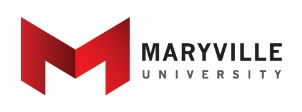                                                               UNOFFICIAL DEGREE PLANNING SHEETHistory T-Transfer Credit M-Maryville CreditStudent Name ______________	I.D. # ___________________GENERAL EDUCATION	      T    M             HISTORY (minimum 36 credit hours)	T   M128 Credit Hours  	    60 Credit hours completed at a 4-year institution  	 ; last 30 hours Residency  	Major Requirements (Minimum ½ of the major credit hours in residency)  	UNOFFICIAL GRADUATION CHECK:	When you have reached Senior Status, check with the Registrar’s office to make sure that this sheetagrees with permanent file.2/22I. Skills/Processes for Literacy (5 courses)Survey Courses: (9 credits)A. INTD 101 University SeminarHIST 131 World History to 1500      B. ENGL 101 Writing Across the Disciplines I: Rhetorical                                  Situations                            SituationsHIST 132 World History since 1500      C. ENGL 104  Writing Across the Disciplines II: Research &                                  ArgumentAnd one of the following:D. MATH 102 Everyday Data; MATH 115 Contemporary                              Mathematics; or higherMATH 116 Intermediate AlgebraHIST 103 American Foreign Policy since WWIID. MATH 102 Everyday Data; MATH 115 Contemporary                              Mathematics; or higherMATH 116 Intermediate AlgebraHIST 121 American History to 1877E. COMM 110 Public SpeakingHIST 122 American History since 1877HIST 110 Women in American HistoryII. HUMANITIES (5 courses)PSCI 101 American GovernmentA. Fine Arts (1 course) ADAH, ADGD, ADID, ADIN, ADSA, FPAR,  MUSB. Literature/Language (1 course) ENGL or Foreign Language Experiential Courses: (12 credits)C. Philosophy (1 course)       HIST 200 Historical MethodsElectives (2 courses) ADAH, ADGD, ADID, ADIN, ADSA, ENGL, PHIL, FPAR, MUS, Foreign Language      HUM, REL, Foreign Language     HIST 300 Local History Seminar    A. Course 1     HIST 399 Internship    B.. Course 2     HIST 490 History Portfolio ProjectIII. SOCIAL SCIENCE (3 courses) Elective Courses: (15 credits at the 300/400 level)***Electives from 2 areas in ECON, PSCI, PSYC, SOC      HIST XXX     A. Course 1:    HIST XXX     B. Course 2:      HIST XXX     C. Course 3:       HIST XXX      HIST XXXIV. Natural Science/Quantitative Reasoning  (2 courses)A.   Science Course – BIOL, CHEM, FRSC, PHYS, SCI, SUST  ***Note: For the History Electives, the following additional parameters apply.       B. Additional Math (above Math 115) or Science CourseTime PeriodsAt least 2 courses must be non-western in contentElectives:At least 2 courses must be pre-modern (pre-1500)  Themes: One course must cover each themeSex and GenderClass, Race, & EthnicityInstitutions and Society  The same courses can satisfy both the Time Period and the Theme requirements.  See the course catalog for a list of what the specific courses satisfy. 